After My Mobility in Romania          I came home and rested a little and met my friends and had dinner. We went for a little sightseeing and went to the Christmas Festival. I was so tired and I slept.          The second day we went to Alba Iulia and watched the ceremony there. Then, we went to Deva City and climbed to a famous tower. We had a great time.                On the third day we went to school, watched and played the famous folk dances of Romania. It was so much fun. I met different people. Then, I and my host family went to the zoo. I was so scared.          On the fourth day we visited an old museum and had dinner.          Owe went on the fifth day of our mobility to a different school and made traditional folklore outfits. Then, we made our country’s folklore outfit in the form of a model.          On the sixth day we went to Brasov City. We visited historical places and entered the church in Brasov. Then we went to the Sâmbăta Village and had lunch. Then we went to the Sâmbăta Monastery.          Finally, we went to the farewell party and we ate dinner. And we danced. I said good bye to my friends and we went home. We had breakfast with family and we said good bye and we returned to Turkey. Thanks for everything Romania.Mustafa Bozok, pupil in Vali M. Lütfullah Bilgin Ortaokulu, Gaziantep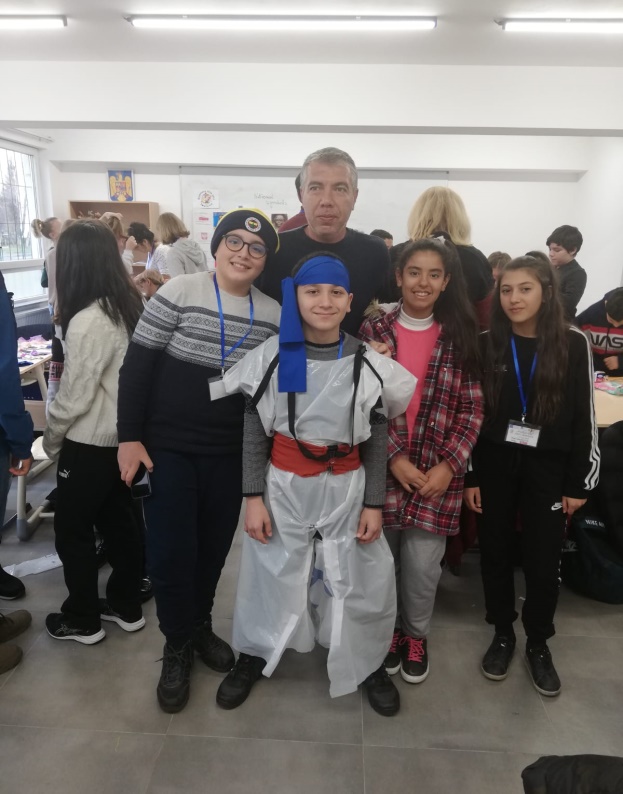 